 The History Day ExhibitAn exhibit is a visual representation of your research, much a small version like you would see in a museum.  The information should be displayed in an easy-to-understand and attractive manner that uses a variety of text and illustrations as support for your argument.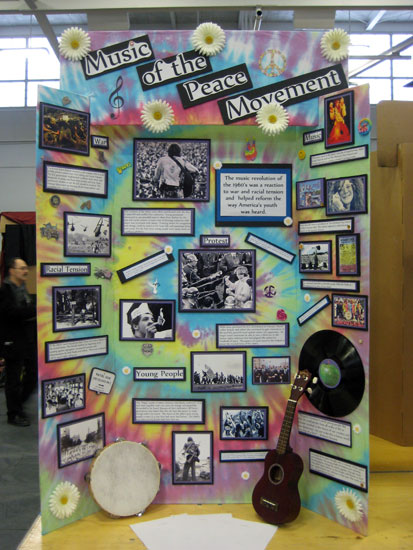 Ideal for Students who: enjoy creating things with their hands and visually building an argument.have access to creative supplies, including a poster board, colorful paper, a color printer, glue, scissors, paint, etc.To prove your thesis, an Exhibit includes:only 500 of your own words, contained in titles, headlines, captions, timeline, and description.a variety of items you did not write -- newspaper articles, letters, documents, quotes, etc. -- especially from primary sources.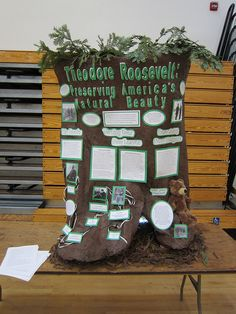 photographs and other illustrative materials (like cartoons, charts, artwork, 3-D objects).Basic Guidelines:The overall size when displayed must be no larger than 40 inches wide, 30 inches deep, and 6 feet high.The exhibit must “stand alone” and not rely on student to explain it.  Be sure the images, written materials, and illustrations are easy to understand.The title should be the main focus and centered.A strong thesis clearly stated and obvious for viewer to see.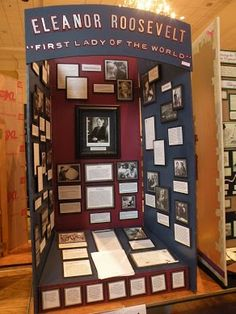 You may only have 500 of your own words, including titles, subtitles, thesis, captions, descriptions, etc.The center panel should contain the main ideas of your topics leadership.  Side panels are best used to explain related details, such as the context and legacy. Artifacts or other materials may be displayed on the table between the side panels as part of the exhibit.All images need to include URL address to credit the source.All quoted material needs to include the source.Must be student-constructed and student must be able to complete all set-up on their own. Adults may supervise steps of construction.Google images of NHD Exhibits for more samples of exhibits.History Day EXHIBIT Scoring RubricStudent Name: _____________________________________   Title of Exhibit: _______________________________________											     Comments/Suggestions:SuperiorExcellentGoodNeeds ImprovementHistorical Quality - 60% 10987-5historically accurateshows analysis and interpretationplaces topic in historical contextshows wide researchuses available primary sourcesresearch is balanced & addresses opposing viewpointsRelation to “Leadership & Legacy” Theme - 20%clearly relates topic to theme with strong thesis statementdemonstrates significance of topic (importance) & draws conclusions that prove thesis statementClarity of Presentation - 30%Clearly Organized:  exhibit material is original, clear, appropriate, and well-organized for optimal viewer understandingVisually Appealing:  has visual impact that enhances viewer interest with use of color, images, objects, and written materialRule Requirements Met:within size limit (40” wide, 30” deep, 6’ tall)within 500 word limit for student’s wordingmedia device - 3 minute time limitFINAL SCORE